RubricAlien Project My Alien’s Home Planet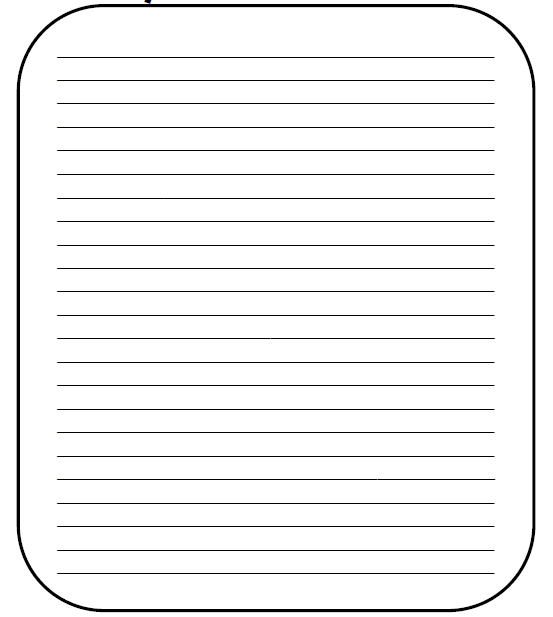 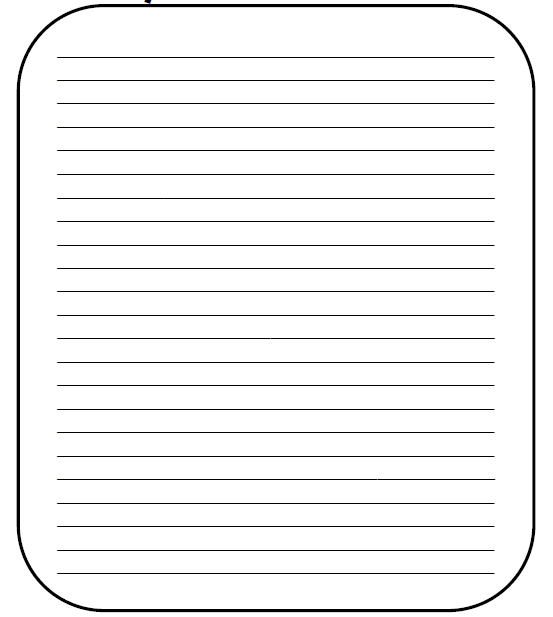 135Information on Alien’s WorldThe information is confusing or inaccurateOnly one or two inaccurate details, but most details are helpfulThe information goes well beyond the obvious. The information is detailed and accurateAlien’s Description Based on its WorldThe description is incomplete with most relevant information left out. Your Alien would not survive!The description is complete with relevant information included. Your alien would survive!The information goes well beyond the obvious. The information is detailed and accurate. Your alien would thrive!Appearance of ProjectThe project is messy and unattractive. The project shows now plan or design with little to no creativity.  The project is neat and attractive, most information was well thought out and the design shows some creativity.The project is neat and attractive. All information is well thought out and the design shows an abundance of creativity.WritingParagraphs are poorly written, with little detail and incomplete thoughts. Information is unclear.Paragraphs contain a few incomplete thoughts.Paragraphs are written with complete thoughts. The work shows creativity and clear mastery of material.